МИНИСТЕРСТВО ОБРАЗОВАНИЯОРЕНБУРГСКОЙ ОБЛАСТИГосударственное автономное профессиональное образовательное учреждение «Оренбургский аграрный колледж» имени дважды Героя Социалистического труда В.М. Чердинцевас.Подгородняя Покровка Оренбургского района Оренбургской областиП Р И К А З 18.08.2022 г.                                                         № 340   -У«О зачислении обучающихся по образовательным программам СПО  и программам профессионального обучения очной формы и продлении приёма поступающих»На основании п.п.2.1 п.2 Положения о порядке оформления возникновения, изменения и прекращения отношений между государственным автономным профессиональным образовательным учреждением «Оренбургский аграрный колледж»имени дважды Героя Социалистического труда В.М. Чердинцева, и обучающимися и (или) законными представителями несовершеннолетних и в соответствии с п.п. «г» п. 6.33.8 Устава ГАПОУ ОАК  имени В.М. Чердинцева, П Р И К А З Ы В А Ю:1. Зачислить с 1 сентября 2022года на первый курс в число обучающихся следующих граждан на места, финансируемые  из бюджета Оренбургской области (в рамках контрольных цифр приема):- обучающихся по программе среднего профессионального образования  по специальностям:21.02.05 «Земельно-имущественные отношения»базовый уровень подготовкина базе основного общего образования, срок обучения 2 года 10 месяцев23.02.07 «Техническое обслуживание и ремонт двигателей, систем и агрегатов автомобилей»на базе основного общего образования, срок обучения 3 года 10 месяцев35.02.08 «Электрификация и автоматизация сельского хозяйства»базовый уровень подготовкина базе основного общего образования, срок обучения 3 года 10 месяцев38.02.01 «Экономика и бухгалтерский учет (по отраслям)»на базе основного общего образования, срок обучения 3 года 10 месяцев40.02.01 «Право и организация социального обеспечения»базовый уровень подготовкина базе основного общего образования, срок обучения 2 года 10 месяцев35.02.05 «Агрономия»на базе основного общего образования, срок обучения 3 года 10 месяцев36.02.01 «Ветеринария»на базе основного общего образования, срок обучения 3 года 10 месяцевФилиал с. Кичкасс Переволоцкого района23.01.07 «Машинист крана (крановщик)» с. Кичкассна базе основного общего образования, срок обучения 2 года 10 месяцев23.01.17 «Мастер по ремонту и обслуживанию автомобилей»на базе основного общего образования, срок обучения 2 года 10 месяцевФилиал с. Покровка Новосергиевского района 23.01.17 «Мастер по ремонту и обслуживанию автомобилей»на базе основного общего образования, срок обучения 2 года 10 месяцев35.01.14 «Мастер по техническому обслуживанию и ремонту                                    машинно – тракторного парка»на базе основного общего образования, срок обучения 2 года 10 месяцев43.01.09 «Повар, кондитер»на базе основного общего образования, срок обучения 3 года 10 месяцев13249 «Кухонный рабочий»Срок обучения 1 год 10 месяцевФилиал с. Чебеньки Оренбургского района35.01.14 «Электромонтер по ремонту и обслуживанию электрооборудования в сельскохозяйственном производстве»на базе основного общего образования, срок обучения 2 года 10 месяцев13450 «Маляр»срок обучения 1 года 10 месяцев16909«Портной»срок обучения 1 года 10 месяцев2. Зачислить на первый курс в число обучающихся следующих граждан на места по договорам с оплатой стоимости обучения:- обучающихся по программе среднего профессионального образования  по специальности:23.02.07 «Техническое обслуживание и ремонт двигателей, систем и агрегатов автомобилей»на базе основного общего образования, срок обучения 3 года 10 месяцев3. Распределение по группам11 «З» группа21.02.05 «Земельно-имущественные отношения»базовый уровень подготовкина базе основного общего образования, срок обучения 2 года 10 месяцев11 «А» группа23.02.07 «Техническое обслуживаниеи ремонт двигателей, систем и агрегатов автомобилей»базовый уровень подготовкина базе основного общего образования, срок обучения 3 года 10 месяцев12 «А» группа23.02.07 «Техническое обслуживание и ремонт двигателей, систем и агрегатов автомобилей»базовый уровень подготовкина базе основного общего образования, срок обучения 3 года 10 месяцев13 «А» группа23.02.07 «Техническое обслуживание и ремонт двигателей, систем и агрегатов автомобилей»базовый уровень подготовкина базе основного общего образования, срок обучения 3 года 10 месяцев11 «Э» группа35.02.08 «Электрификация и автоматизация сельского хозяйства»базовый уровень подготовкина базе основного общего образования, срок обучения 3 года 10 месяцев12 «Э» группа35.02.08 «Электрификация и автоматизация сельского хозяйства»базовый уровень подготовкина базе основного общего образования, срок обучения 3 года 10 месяцев11 «Б»  группа38.02.01 «Экономика и бухгалтерский учет (по отраслям)»повышенный уровень подготовкина базе основного общего образования, срок обучения 3 года 10 месяцев                                                           11 «П» группа40.02.01 «Право и организация социального обеспечения»базовый уровень подготовкина базе основного общего образования, срок обучения 2 года 10 месяцев                                                            11 «АГР»  группа35.05.02 «Агрономия»на базе основного общего образования, срок обучения 3 года 10 месяцев11 «В»  группа36.02.01 «Ветеринария»на базе основного общего образования, срок обучения 3 года 10 месяцевФилиал в с. Кичкасс Переволоцкого района17 группа 23.01.07 «Машинист крана (крановщик)» с. Кичкассна базе основного общего образования, срок обучения 2 года 10 месяцев14 группа23.01.17 «Мастер по ремонту и обслуживанию автомобилей»на базе основного общего образования, срок обучения 2 года 10 месяцевФилиал  с. Покровка  Новосергиевского района 11А группа23.01.17 «Мастер по ремонту и обслуживанию автомобилей»на базе основного общего образования, срок обучения 2 года 10 месяцев11М группа35.01.14 «Мастер по техническому обслуживанию и ремонту                                    машинно – тракторного парка»на базе основного общего образования, срок обучения 2 года 10 месяцев11П группа43.01.09 «Повар, кондитер» на базе основного общего образования, срок обучения 3 года 10 месяцев11 К группа13249 «Кухонный рабочий»Срок обучения 1 год 10 месяцевФилиал в п.Чебеньки Оренбургского района13 Группа35.01.14 «Электромонтер по ремонту и обслуживанию электрооборудования в сельскохозяйственном производстве»на базе основного общего образования, срок обучения 2 года 10 месяцев12 группа13450 «Маляр»срок обучения 1 года 10 месяцев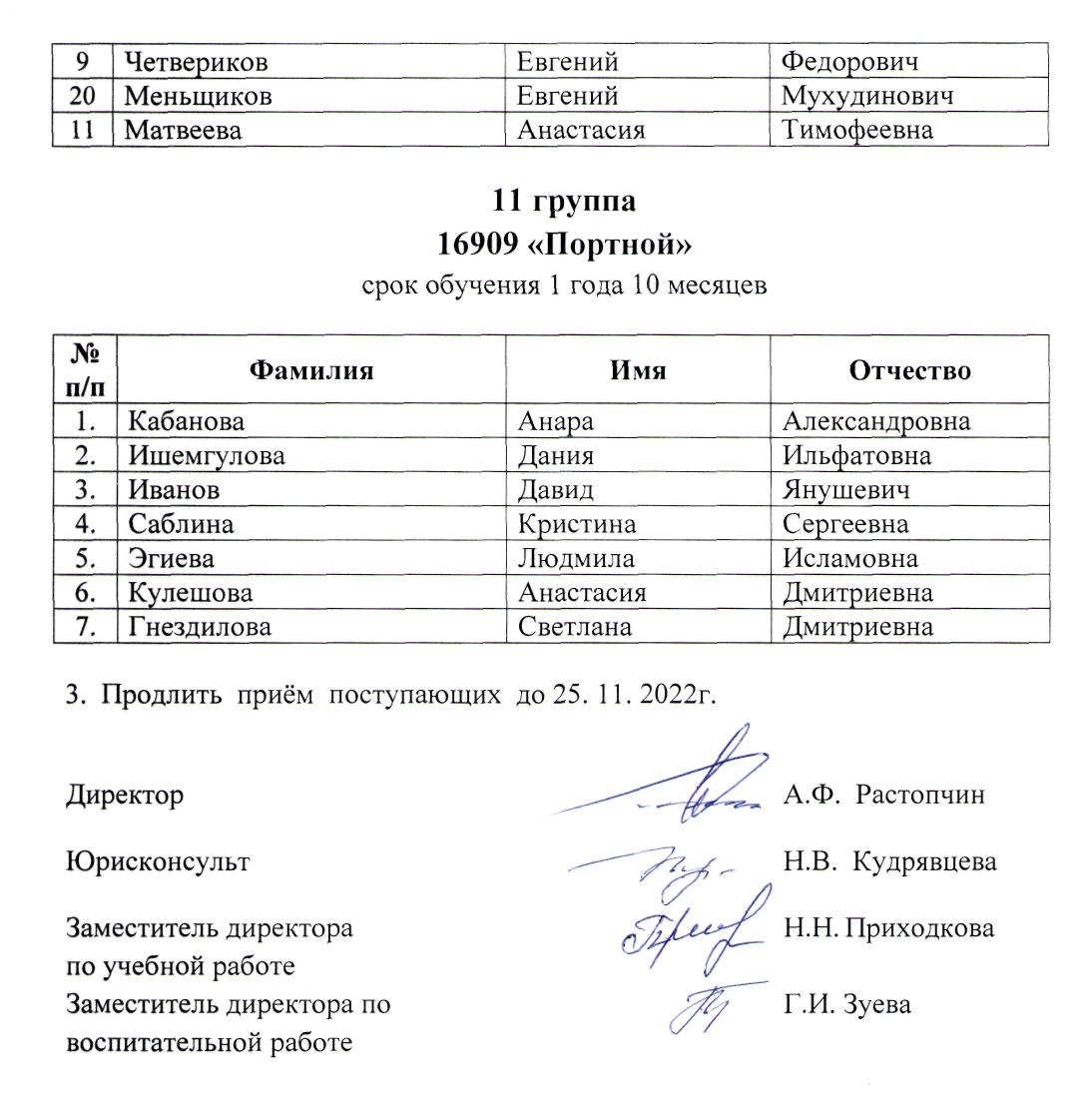 №п/пФамилияИмяОтчество1.АнаньевуАлинуНиколаевну2.Архипову АделинуАлександровну3.АшихминаЕгораСергеевича4.БычокАндрея Михайловича5.ВелькинуЛидиюИвановну6.Верясова ВладимираВладимировича7.ГанжаАнастасию Андреевну8.ГригорьевуКсениюВладимировну9.ДевинуОксануВладимировну10.КазмуханбетовуМиленуФаритовну11.ЛаврищевуАнастасиюАлександровну12.ЛисовуюСофьюНиколаевну13.МиковаДенисаВладимировича14.НиколаеваАлександраВячеславовича15.ПоловинкинуАнгелинуОлеговну16.СалдаевуВероникуОлеговну17.СоколовскуюМариюСергеевну18.ТихоновуОлесюГеннадьевну19.ФедоровуВалериюИгоревну20.ФедуловуАнастасиюАлександровну21.ШафиевуАлсу Рустамовну22.ЩегловуВикториюДмитриевну23.ЮрковаНикитуЕвгеньевича24.ЯкубенкоДмитрияАлександровича25.ЯрыгинуДарьюАлексеевну№п/пФамилияИмяОтчество1.АндрееваЕвдакимаИвановича2.АунисАсланаЖаслановича3.БарышеваДмитрияЕвгеньевича4.ГазиеваТимураРуслановича5.ГоликоваВладиславаВитальевича6.ДемидоваИльюАлександровича7.ДобреляДанилаЕвгеньевича8.ЕлескинаДмитрияАлексеевича9.ЕрыгинаДанилаСергеевича10.ЕсауловаКириллаЛеонидовича11.ИвановаЯрославаАндреевича12.ИгнатьеваВладимираАлександровича13.КалиничеваСевастьянаВячеславовича14.КаниболоцкогоЕвгенияЕвгеньевича15.КамынинаМихаилаВячеславовича16.КарагодинаОлегаНиколаевича17.КараниколоваДаниилаРомановича18КаплинаДаниилаДенисовича19.КлимовскогоНикитуАлександровичу20.КожушковаПавлаАлексеевича21.КолоколоваДмитрияСергеевича22.КузнецоваЮрияАлексеевича23.КузнецоваАнтонаСергеевича24.КушнирДмитрияАндреевича25.ЛесноваЯрославаВладиславовича26.МакшановаАндреяВладимировиа27.МакшановаАнатолияВладимировича28.МарфинуАлександруВладимировну29.ПашковаКириллаДенисовича30.Плисова ДмитрияМихайловича31.ПошвинаНикитуВалентиновича32.ПодтяжкинаДмитрияАлексеевича33.ПравдинаАлександраАлександровича34.ПроскуринаАлександраВячеславовича35.СараеваНикитуСергеевича36.СафоноваНиколаяЕвгеньевича37.СеменихинаАндреяСергеевича38.СимоноваМаксимаВладимировича39.СинцоваВадимаДмитриевича40.СиркоДанилаСергеевича41.СтепановаСтепанаАлександровича42.ТереховаОлегаДенисовича43.ТрофимоваАнтонаАнтоновича44.ТузлаеваМаксимаСергеевича45.ФроловаВладиславаСергеевича46.ЧерноваИльюЕвгеньевича47.ЧистопольскогоРоманаНиколаевича48.ШлыковаБогданаАлександровича49.ЩироваАлександраЮрьевича50.ЯщенкоЯрославаСергеевича№п/пФамилияИмяОтчествоАбдуллаеваАнараВугар-оглыАбузяроваДанилаГарифулловичаАдайкинаЕгораАлександровичаАлехинаАлександраНиколаевичаАлимоваРавиляВильевичаАрсентьеваНиколаяВладимировичаБикмулинаБогданаНаратовичаБыковаЕгораАнтоновичаБурангуловаИльнараСалиховичаВиньковаСергеяЮрьевичаВелькинаНикитуИвановичаГилязоваАмираРенатовичаГрабарчукИгоряДенисовичаГоврюкВсеволодаОлеговичаГолубМаксимаВитальевичаГрачеваЕгораДмитриевичаДеревянкоДмитрияАлексеевичаДибаеваРусланаДанировичаДорожкинаНикитуНиколаевичаДорохина ЯрославаЮрьевичаЕвдокимоваМихаилаВитальевичаЖамойтьМаксимаАлександровичаЗаикинаАлександраВячеславовичаЗалоилоНикитуАлексеевичаИбрагимоваРустамаРуслановичаИсковскихАртемаСергеевичаКорниловаАнатолияВикторовичаКомароваРоманаИгоревичаЛордугинаСтепанаОлеговичаЛапинаАлександраАндреевичаМифтахутдиноваИльясаНаильевичаМухтасароваДамираИльнаровичаМочаловаЕвгенияАлександровичаНурмухаметоваАлматаИзбасаровичаНажотоваБахтовараМусожоновичаПавленкоВладимираАлександровичаПершинаАртемаАлександровичаПоляковаАлександраАлександровичаПулотоваБежанаХолмирзоевичаСенцеваАртемаАлександровичаСмутинаМаксимаИвановичаСмолинаЯрославаДмитриевичаТроховаАлексеяАлексеевичаТюленеваТимофеяВитальевичаТузДмитрияЕвгеньевичаХаринаАлександраСергеевичаХамидулинаРинатаРуслановичаХрамоваКириллаВикторовичаЧесноковаДмитрияСергеевичаШабаеваДмитрияДмитриевича№п/пФамилияИмяОтчествоАлексеевуАнастасиюАлександровнуАндреевуМаринуВитальевнуАсмандеяровуЮлиюМаратовнуБектяшкинаАндреяСергеевичаГурновскуюКаринуАлександровнуДороховаВиталияВладимировичаЕрополовуОльуИвановнуИвановуАнастасиюАлексеевнуИнякинаНикитуЮрьевичаКоптевуПолинуАлександровнуКрукЕвуВасильевнуКурмангалиевуГульнаруСергазевнуЛебеденкоВладиславуПавловнуЛобановуАнастасиюДмитриевнуМаркеловуАлинуДанииловнаМихайловуДарьюВладимировнаМорозоваВалерияВалерьевнуНикитенкоМаксимаЭдуардовичаПроскуряковуВикториюАртемовнуСорокинуЕкатеринуИгоревнуФадеевуКристинуСергеевнуФартушинуОльгуВикторовнуЧупахинуЕкатеринуАлексеевнуШамординаАртемаАртуровичаЩурихинуВикториюВикторовну№п/пФамилияИмяОтчествоБлюденову Анастасию НиколаевнуГригорьева КириллаЕвгеньевичаЕфимовуДарьюИгоревнуЖирновуКсениюВитальевнуИсковскихДарью АндреевнуКагармановуВладиславуРуслановнуКоломеецКириллаКонстантиновичаЛобкаревуЕкатеринуАлексеевнуМакаровуЯнуВикторовнуМорозовуВладиславуМаксимовнуМусабаеваСвятославаЛенуровичаОпимахДарьюСергеевнуПанченкоКаринуАлександровнуПозевалкинуВикториюИвановнуСидоренкоДарьюПавловнуСтеповенкоДарьюВасимовнуСтрельниковуДарью РомановнуТрушинаЗахараАнатольевичаТудаковуТатьянуСергеевнуТюлюлюкинуКсениюВладимировнуФроловуАнастасиюАлексеевнуХайрулинуДиануСагындыковуХолодилинаДанилаСергеевичаЧерниковуВеруВалерьевнуШелепановаДаниила Юрьевича№п/пФамилияИмяОтчествоАйсеноваАртураКайратовичаБойкоМихаилаАлександровичаВасилевскогоНикитуСергеевичаВельмискинаИльюВалентиновичаВолынщиковаВалерияВячеславовичаВоропаеваАлександраСергеевичаГавриловуАннуАлексеевнуГостеваИванаСергеевичаДемидоваИванаАлексеевичаЖоховаПетраПетровичаКарабановаАртемаОлеговичаКоноводоваСергеяДмитриевичаКопыловаДанилаАлександровичаКочеткова ЯрославаВитальевичаЛукьяновуВиолеттуСергеевнуОсинцеваЕгораВадимовичаПатринаИльюВладимировичаРайковуЕкатеринуАлексеевнуРумакинаДмитрияВалерьевичаСадовскуюВикториюПавловнуФадеевуЯнуАнтоновнуЧерниязовуАльбинуСериковнуЧирковаАлександраЮрьевичаШайлинаИльнараВячеславовичаШигаповаСтаниславаРуслановича№п/пФамилияИмяОтчествоБаевуАнастасиюСергеевнуБордачевуАннуВладимировнуГейнерВикториюВикторовнуЗуевуАнастасиюДмитриевнуИскусныхАлександруАлександровнуКарповуСветлануАндреевнуКоконинуДарьюСергеевнуКузнецовуАлинуЭдуардовнуЛоскутовуВалериюАнатольевнуМастюгинуЕкатеринуВикторовнуМихеевуМариюСергеевнуМячинуТатьянуИльиничнуНеживенкоРусланаДамировичаПшеничниковуДарьюСергеевнуСатвордаевуАлисуДмитриевнуСериковуАнастасиюАнатольевнуСлетаАлинуПавловнуСудавцовуЮлиюАлександровнуСударушкинуПолинуОлеговнуСупончевуПолинуСергеевнуТрофимовуАннуДмитриевнуХабаровуУльянуВитальевнуХуснитовуЕленуВитальевнуЧерниковуЕсениюВладимировнуЯкунинуАнастасиюКонстантиновну№п/пФамилияИмяОтчество1.ВиноградоваКириллаВладимировича2.ШефераГеннадияСергеевича3.ТарасюкаВалерияАндреевича4.ХазиеваАртёмаРадиковича5.УдаловаАлексеяАлексеевича6.УтинаАлексеяЮрьевича7.ШариповаВладимираРавильевича8.ПипичаНиколаяАлександровича9.СоловьевуВалериюВалерьевну10.ПоповаИвана Игоревича11.ГорбатковаАндреяВитальевича№п/пФамилияИмяОтчествоТуктаназароваНадимаЗинуровичаШабаеваАртураФанилевичаТошматоваАйнураМуминовичаГалкину ЕлизаветуАлександровнуТайжановуАлександруАлександровнуАнуфриева ИванаАлексеевичаБузенковаАлексеяВитальевичаКиреева АлексеяНиколаевичаЗаборинаМихаилаЕвгеньевичаПлатынюкАннуАлександровнуТюрину ВалериюАндереевнуБондарчукаНикитуОлеговичаСадыкова КириллаДамировичаЧерникова НикитуДмитриевичаБелановуНадеждуСергеевнуСолодушкинаИльюФедоровича№п/пФамилияИмяОтчествоАхтулова КириллаОлеговичаБайдинаДмитрияСергеевичаБижановаВячеславаСергеевичаБочковаОлегаСергеевичаВайгельАлександраЕвгеньевичаВасилиуЕвгенияАлександровичаГариповаВладиславаАлексеевичаГерасимоваАнтонаСергеевичаГерасимоваДанилаСеменовичаГутороваИльюМаксимовичаЕлисееваВиталияСергеевичаИльиновуВладуИгоревнуКаданцеваСергеяЕвгеньевичаКонстантиноваВалентинаСергеевичаКорхДарьюЮрьевнуНикифороваАнатолияСергеевичаПетинаДаниилаСергеевичаПоповаАлександраСергеевичаПряхинаАнатолияСергеевичаРязановаКонстантинаОлеговичаСарайкинаНикитуВячеславовичаТерешкинаНикитуСергеевичаХусамутдиноваДмитрияСергеевича№п/пФамилияИмяОтчествоАтаковаАлександраНиколаевичаАнтоноваКириллаДмитриевичаБайковаИванаВикторовичаВоронцоваВладиславаВалерьевичаГрабовенкоМихаилаАлександровичаГороховаВалерияАлександровичаЕреминаВладимираОлеговичаЛебедеваИванаИвановичаМуллоненВадимаЕвгеньевичаОлейниковаДанилаСергеевичаПилинаМаксимаАлексеевичаРакутькоПетраВасильевичаРудкоДамираЮрьевичаТифтиловаРоманаВячеславовичаШакимоваБахтиляраМакутовичаШерстобитоваПавлаЕвгеньевичаШушуковаИльюВасильевича№п/пФамилияИмяОтчествоБакаевуЕкатеринуАлександровнуБашировуАнгелинуРадиковнуВахрушевуЕкатеринуВикторовнуГаврилейченкоЮлиюАлександровнуГололобовуПолинуВалерьевнуКозловуКсениюАлександровнуКозловуКируВладимировнуПархоменкоТаисиюНиколаевнуРыбинскуюТаисиюИвановнуСтепочкинуАнгелинуАлександровнуТавакаловуИринуАлександровнуЧекмареваНикитуАндреевичаЧерноморецЕлизаветуНиколаевнуШариповаАртемаРуслановичаШнякинуМаринуГригорьевнуЯрушинуДиануПетровну№п/пФамилияИмяОтчествоАнтоноваАлександраВикторовичаВолковуВалентинуЕвгеньевнуДмитриевуЕлизаветуВитальевнуЕгороваИгоряНиколаевичаЗуйковуАннуИвановнуКоньшинуАнастасиюНиколаевнуМухинуАлисуВалерьевнуПроскуринаДенисаАндреевичаПорватовуАлинуВитальевнуСимуськоваНиколаяНиколаевичаСильнягинаНикитуЮрьевичаТенчуринаНикитуСергеевичаТимофеевуЕлизаветуСергеевнуФедороваДмитрияОлеговичаСаблинаВладимираДенисовича№п/пФамилияИмяОтчествоГубченкоАлександраСергеевичаХудойбердиеваХасанжонаНозимжоновичаЛаптеваИльюЮрьевичаВойнова КириллаАнтоновичаРовагиСамираМухтаровичаСисекеноваИмамаРимовичаМальцева АндроникаСамвеловичаБуранчееваТимураКамильевичаКазаченкоНикитуЕвгеньевичаАхметжановаАрсланаРуслановичаЖабинаДмитрияЮрьевичаШеинЛеонидаАлександровичаМочальниковаАнатолияАндреевичаГетванскую ОльгуАлександровнуКалякинаАлександраГригорьевича№п/пФамилияИмяОтчество1СусленковуОлесю Сергеевну2МатвееваАлександраТимофеевича3ГостюшкинаАлександраАлексеевича4ШамшаеваВалерияАлександровича5ЖакЮлиюАлександровну6БарминуСветлануАлександровну7КучербанвуИльвируЖуматаевну8АхметшинаВадимаРуслановича9ЧетвериковаЕвгения Федоровича20МеньщиковаЕвгенияМухудиновича11МатвеевуАнастасиюТимофеевну№п/пФамилияИмяОтчество1.Кабанову АнаруАлександровну2.ИшемгуловуДаниюИльфатовну3.Иванова ДавидаЯнушевича4.Саблину КристинуСергеевну5.ЭгиевуЛюдмилуИсламовну6.КулешовуАнастасиюДмитриевну7.ГнездиловуСветлануДмитриевну№п/пФамилияИмяОтчествоБеликоваАлексеяАлексеевичаБисенкуловаДанилаАлексеевичаБрошкинаЛеонидаАндреевичаГоликоваРоманаМихайловичаГригорьеваАндреяСергеевичаЕвтееваИльюВладимировичаКозловаСергеяСергеевичаКоршуноваКириллаСергеевичаЛупанАлександраДмитриевичаМамоноваЕвгенияАлексеевичаМахсудоваШамиляКамаловичаПиуноваИванаПавловичаПутинцеваКириллаВладимировичаСемоваАлексеяВладимировичаСерикАлександраФедоровичаСериковаАлексеяАндреевичаСимакинаЕвгенияЕвгеньевичаТретьяковаЗахараПетровичаУманскогоЕрланаЕр-БатыровичаФедороваОлегаВладимировичаШадыеваИльюНасыровичаЩукинаАнатолияСергеевича№п/пФамилияИмяОтчествоАнаньеваАлинаНиколаевнаАрхипова Аделина АлександровнаАшихминЕгорСергеевичБычокАндрей МихайловичВелькинаЛидияИвановнаВерясов ВладимирВладимировичГанжаАнастасия АндреевнаГригорьеваКсенияВладимировнаДевинаОксанаВладимировнаКазмуханбетоваМиленаФаритовнаЛаврищеваАнастасияАлександровнаЛисоваяСофьяНиколаевнаМиковДенисВладимировичНиколаевАлександрВячеславовичПоловинкинаАнгелинаОлеговнаСалдаеваВероникаОлеговнаСоколовскаяМарияСергеевнаТихонова ОлесяГеннадьевнаФедороваВалерияИгоревнаФедуловаАнастасияАлександровнаШафиева Алсу РустамовнаЩегловаВикторияДмитриевнаЮрковНикитаЕвгеньевичЯкубенкоДмитрийАлександровичЯрыгинаДарьяАлексеевна№п/пФамилияИмяОтчествоАндреевЕвдакимИвановичДобреляДанилаЕвгеньевичЕлескинДмитрийАлексеевичИвановЯрославАндреевичИгнатьевВладимирАлександровичКалиничевСевастьянВячеславовичКамынинМихаилВячеславовичКарагодинОлегНиколаевичКараниколовДаниилРомановичКолоколовДмитрийСергеевичКузнецовЮрийАлексеевичПашковКириллДенисовичПлисов ДмитрийМихайловичПошвинНикитаВалентиновичПравдинАлександрАлександровичПроскуринАлександрВячеславовичСеменихинАндрейСергеевичСимоновМаксимВладимировичСинцовВадимДмитриевичСиркоДанилСергеевичТереховОлегДенисовичТрофимовАнтонАнтоновичЧерновИльяЕвгеньевичЧистопольскийРоманНиколаевичЯщенкоЯрославСергеевич№п/пФамилияИмяОтчествоАунисАсланЖаслановичБарышовДмитрийЕвгеньевичГазиевТимурРуслановичГоликовВладиславВитальевичДемидовИльяАлександровичЕрыгинДанилСергеевичЕсауловКириллЛеонидовичКаниболоцкийЕвгенийЕвгеньевичКаплинДаниилДенисовичКлимовский НикитаАлександровичКожушковПавелАлексеевичКузнецовАнтонСергеевичКушнирДмитрийАндреевичЛесновЯрославВладиславовичМакшановАндрейВладимировичМакшановАнатолийВладимировичМарфинаАлександраВладимировнаПодтяжкинДмитрийАлексеевичСараевНикитаСергеевичСафоновНиколайЕвгеньевичСтепановСтепанАлександровичТузлаевМаксимСергеевичФроловВладиславСергеевичШлыковБогданАлександровичЩировАлександрЮрьевич№п/пФамилияИмяОтчествоБеликовАлексейАлексеевичБисенкуловДанилАлексеевичБрошкинЛеонидАндреевичГоликовРоманМихайловичГригорьевАндрейСергеевичЕвтеевИльяВладимировичКозловСергейСергеевичКоршуновКириллСергеевичЛупанАлександрДмитриевичМамоновЕвгенийАлексеевичМахсудовШамильКамаловичПиуновИванПавловичПутинцевКириллВладимировичСемовАлексейВладимировичСерикАлександрФедоровичСериковАлексейАндреевичСимакинЕвгенийЕвгеньевичТретьяковЗахарПетровичУманскийЕрланЕр-БатыровичФедоровОлегВладимировичШадыевИльяНасыровичЩукинАнатолийСергеевич№п/пФамилияИмяОтчествоАдайкинЕгорАлександровичАлехинАлександрНиколаевичБурангуловИльнарСалиховичВиньковСергейЮрьевичГилязовАмирРенатовичГоврюкВсеволодОлеговичГолубМаксимВитальевичГрачевЕгорДмитриевичДеревянкоДмитрийАлексеевичЗаикинАлександрВячеславовичЗалоилоНикитаАлексеевичИбрагимовРустамРуслановичКорниловАнатолийВикторовичЛапинАлександрАндреевичМифтахутдиновИльясНаильевичМухтасаровДамирИльнаровичНажотовБахтоварМусожоновичПавленкоВладимирАлександровичПершинАртемАлександровичПоляковАлександрАлександровичПулотовБежанХолмирзоевичСмолинЯрославДмитриевичТроховАлексейАлексеевичТюленевТимофейВитальевичЧесноковДмитрийСергеевич№п/пФамилияИмяОтчествоАбдуллаевАнарВугар-оглыАбузяровДанилаГарифулловичАлимовРавильВильевичАрсентьевНиколайВладимировичБикмулинБогданНаратовичБыковЕгорАнтоновичВелькин НикитаИвановичГрабарчукИгорьДенисовичДибаевРусланДанировичДорожкинНикитаНиколаевичДорохин ЯрославЮрьевичЕвдокимовМихаилВитальевичЖамойтьМаксимАлександровичИсковскихАртемСергеевичКомаровРоманИгоревичЛордугинСтепанОлеговичМочаловЕвгенийАлександровичНурмухаметовАлматИзбасаровичСенцевАртемАлександровичСмутинМаксимИвановичТузДмитрийЕвгеньевичХаринАлександрСергеевичХамидулинРинатРуслановичХрамовКириллВикторовичШабаевДмитрийДмитриевич№п/пФамилияИмяОтчествоАлексееваАнастасияАлександровнаАндрееваМаринаВитальевнаАсмандеяроваЮлияМаратовнаБектяшкинАндрейСергеевичГурновскаяКаринаАлександровнаДороховВиталийВладимировичЕрополоваОльгаИвановнаИвановаАнастасияАлексеевнаИнякинНикитаЮрьевичКоптеваПолинаАлександровнаКрукЕваВасильевнаКурмангалиеваГульнараСергазевнаЛебеденкоВладиславаПавловнаЛобанова АнастасияДмитриевнаМаркелова АлинаДанииловнаМихайловаДарьяВладимировнаМорозоваВалерияВалерьевнаНикитенкоМаксимЭдуардовичПроскуряковаВикторияАртемовнаСорокинаЕкатеринаИгоревнаФадееваКристинаСергеевнаФартушинаОльгаВикторовнаЧупахинаЕкатеринаАлексеевнаШамординАртемАртуровичЩурихинаВикторияВикторовна№п/пФамилияИмяОтчествоБлюденова Анастасия НиколаевнаГригорьев КириллЕвгеньевичЕфимоваДарьяИгоревнаЖирноваКсенияВитальевнаИсковскихДарья АндреевнаКагармановаВладиславаРуслановнаКоломеецКириллКонстантиновичЛобкареваЕкатеринаАлексеевнаМакарова ЯнаВикторовнаМорозоваВладиславаМаксимовнаМусабаевСвятославЛенуровичОпимахДарьяСергеевнаПанченкоКаринаАлександровнаПозевалкинаВикторияИвановнаСидоренкоДарьяПавловнаСтеповенкоДарьяВасимовнаСтрельниковаДарья РомановнаТрушинЗахарАнатольевичТудаковаТатьянаСергеевнаТюлюлюкинаКсенияВладимировнаФроловаАнастасияАлексеевнаХайрулинаДианаСагындыковаХолодилинДанилСергеевичЧерниковаВераВалерьевнаШелепановДаниил Юрьевич№п/пФамилияИмяОтчествоАйсеновАртурКайратовичБойкоМихаилАлександровичВасилевскийНикитаСергеевичВельмискинИльяВалентиновичВолынщиковВалерийВячеславовичВоропаевАлександрСергеевичГавриловаАннаАлексеевнаГостевИванСергеевичДемидовИванАлексеевичЖоховПетрПетровичКарабановАртемОлеговичКоноводовСергейДмитриевичКопыловДанилАлександровичКочетков ЯрославВитальевичЛукьяноваВиолеттаСергеевнаОсинцевЕгорВадимовичПатринИльяВладимировичРайковаЕкатеринаАлексеевнаРумакинДмитрийВалерьевичСадовскаяВикторияПавловнаФадееваЯнаАнтоновнаЧерниязоваАльбинаСериковнаЧирковАлександрЮрьевичШайлинИльнарВячеславовичШигаповСтаниславРусланович№п/пФамилияИмяОтчествоБаеваАнастасияСергеевнаБордачеваАннаВладимировнаГейнерВикторияВикторовнаЗуеваАнастасияДмитриевнаИскусныхАлександраАлександровнаКарповаСветланаАндреевнаКоконинаДарьяСергеевнаКузнецоваАлинаЭдуардовнаЛоскутоваВалерияАнатольевнаМастюгинаЕкатеринаВикторовнаМихееваМарияСергеевнаМячинаТатьянаИльиничнаНеживенкоРусланДамировичПшеничниковаДарьяСергеевнаСатвордаеваАлисаДмитриевнаСериковаАнастасияАнатольевнаСлетаАлинаПавловнаСудавцоваЮлияАлександровнаСударушкинаПолинаОлеговна СупончеваПолинаСергеевнаТрофимоваАннаДмитриевнаХабароваУльянаВитальевнаХуснитоваЕленаВитальевнаЧерниковаЕсенияВладимировнаЯкунинаАнастасияКонстантиновна№п/пФамилияИмяОтчество1.ВиноградовКириллВладимирович2.ШеферГеннадийСергеевич3.ТарасюкВалерийАндреевич4.ХазиевАртёмРадикович5.Удалов АлексейАлексеевич6.УтинАлексейЮрьевич7.ШариповВладимирРавильевич8.ПипичНиколайАлександрович9.СоловьеваВалерияВалерьевна10.ПоповИванИгоревич11.ГорбатковАндрейВитальевич№п/пФамилияИмяОтчество1.ТуктаназаровНадимЗинурович2.ШабаевАртурФанилевич3.ТошматовАйнурМуминович4.ГалкинаЕлизаветаАлександровна5.ТайжановаАлександраАлександровна6.Ануфриев ИванАлексеевич7.БузенковАлексеВитальевич8.КиреевАлексейНиколаевич9.ЗаборинМихаилЕвгеньевич10.ПлатынюкАннаАлександровна11.ТюринаВалерияАндреевна12.БондарчукНикитаОлегович13.СадыковКириллДамирович14.Черников НикитаДмитриевич15.БелановаНадеждаСергеевна16.Солодушкин ИльяФедорович№п/пФамилияИмяОтчество1.Ахтулов КириллОлегович2.БайдинДмитрийСергеевич3.БижановВячеславСергеевич4.БочковОлегСергеевич5.ВайгельАлександрЕвгеньевич6.ВасилиуЕвгенийАлександрович7.ГариповВладиславАлексеевич8.ГерасимовАнтонСергеевич9.ГерасимовДанилаСеменович10.ГуторовИльяМаксимович11.ЕлисеевВиталийСергеевич12.ИльиноваВладаИгоревна13.КаданцевСергейЕвгеньевич14.КонстантиновВалентинСергеевич15.КорхДарьяЮрьевна16.НикифоровАнатолийСергеевич17.ПетинДаниилСергеевич18.ПоповАлександрСергеевич19.ПряхинАнатолийСергеевич20.РязановКонстантинОлегович21.СарайкинНикитаВячеславович22.ТерешкинНикитаСергеевич23.ХусамутдиновДмитрийСергеевич№п/пФамилияИмяОтчество1.АтаковАлександрНиколаевич2.АнтоновКириллДмитриевич3.БайковИванВикторович4.ВоронцовВладиславВалерьевич5.ГрабовенкоМихаилАлександрович6.ГороховВалерийАлександрович7.ЕреминВладимирОлегович8.ЛебедевИванИванович9.МуллоненВадимЕвгеньевич10.ОлейниковДанилСергеевич11.ПилинМаксимАлексеевич12.РакутькоПетрВасильевич13.РудкоДамирЮрьевич14.ТифтиловРоманВячеславович15.ШакимовБахтилярМакутович16.ШерстобитовПавелЕвгеньевич17.ШушуковИльяВасильевич№п/пФамилияИмяОтчество1.БакаеваЕкатеринаАлександровна2.БашироваАнгелинаРадиковна3.ВахрушеваЕкатеринаВикторовна4.ГаврилейченкоЮлияАлександровна5.ГололобоваПолинаВалерьевна6.КозловаКсенияАлександровна7.КозловаКираВладимировна8.ПархоменкоТаисияНиколаевна9.РыбинскаяТаисияИвановна10.СтепочкинаАнгелинаАлександровна11.ТавакаловаИринаАлександровна12.ЧекмаревНикитаАндреевич13.ЧерноморецЕлизаветаНиколаевна14.ШариповАртемРусланович15.ШнякинаМаринаГригорьевна16.ЯрушинаДианаПетровна№п/пФамилияИмяОтчество1.АнтоновАлександрВикторович2.ВолковаВалентинаЕвгеньевна3.ДмитриеваЕлизаветаВитальевна4.ЕгоровИгорьНиколаевич5.ЗуйковаАннаИвановна6.КоньшинаАнастасияНиколаевна7.МухинаАлисаВалерьевна8.ПроскуринДенисАндреевич9.ПорватоваАлинаВитальевна10.СимуськовНиколайНиколаевич11.СильнягинНикитаЮрьевич12.ТенчуринНикитаСергеевич13.ТимофееваЕлизаветаСергеевна14.ФедоровДмитрийОлегович15.СаблинВладимирДенисович№п/пФамилияИмяОтчество1.ГубченкоАлександрСергеевич2.ХудойбердиевХасанжонНозимжонович3.ЛаптевИльяЮрьевич4.Войнов КириллАнтонович5.РовагиСамирМухтарович6.СисекеновИмамРимович7.Мальцев АндроникСамвелович8.БуранчеевТимурКамильевич9.КазаченкоНикитаЕвгеньевич10.АхметжановАрсланРусланович11.ЖабинДмитрийЮрьевич12.ШеинЛеонидАлександрович13.МочальниковАнатолийАндреевич14.Гетванская ОльгаАлександровна15.КалякинАлександрГригорьевич№п/пФамилияИмяОтчество1СусленковаОлеся Сергеевна2МатвеевАлександрТимофеевич3ГостюшкинАлександрАлексеевич4ШамшаевВалерий Александрович5ЖакЮлияАлександровна6БарминаСветланаАлександровна7КучербанваИльвираЖуматаевна8АхметшинВадимРусланович